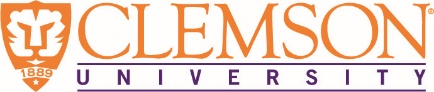 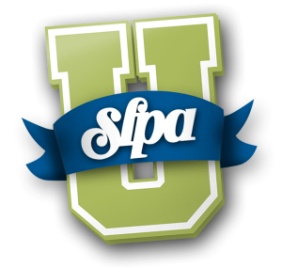 TimeTopicSpeakerMonday, March 19, 2018Monday, March 19, 201811:00-12:15 p.m.Registration12:15-12:30 p.m.Introductions / Announcements12:30-1:45 p.m.“Integrated Document Mgmt Systems for the Food Industry: HACCP, FSPRC, SSOP’s, etc.”Lori Morton - Principle Aerie Engineering1:45-2:00 p.m.Break2:00-3:15 p.m.“Hygienic Drainage Design for Food Plants”Jimmy Hunt – Business Development MgrBLÜCHER USA3:15-3:30 p.m.Break3:30-4:45 p.m.“The Changing World of Pest Control in the Food Industry.”Gary MontsGregory Pest Solutions6:00 p.m.DinnerTuesday, March 20, 2018Tuesday, March 20, 20188:00-9:15 a.m.“Teaching Continuous Improvement; the Toyota Kata Culture ”Susan Whitehead, Technical SpecialistSC Manufacturing Extension Partnership (SCMEP)9:15-9:30 a.m.Break9:30-10:45 a.m.“Basic Design Principles of Distribution Food Packaging”Dr. Kyle Dunno – Director, Packaging TechnologyAtlantic Packaging Corp.10:45-12:00 p.m.“The Importance of Food Package Integrity”Dr. Ron Thomas – Emeritus ProfessorClemson University12:00-12:45 p.m.Lunch12:45-2:00 p.m.“Intro to the CQV Process – A multi-step program for system change evaluation.”Dr. Curtis Stowe – Sr Principal Packaging Engineer ConAgra Brands2:00-2:15 p.m.Break2:15-3:30 p.m.“Microbial Issues in a Food Plant; regulatory, testing procedures, incoming pathogen loads, etc.”Paul Price -  North America Poultry Sales MgrPhileo Lesaffre Animal Care3:30-4:45 p.m.4:45-5:00 p.m.“FSMA: Compliance, records, and validation.”Wrap-up & AdjournDr. Glenn Black, Associate Director for ResearchDivision of Food Processing Science & TechnologyFDA